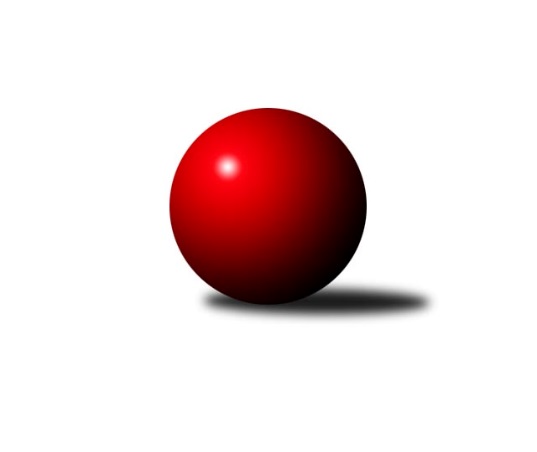 Č.27Ročník 2015/2016	8.4.2016Nejlepšího výkonu v tomto kole: 1707 dosáhlo družstvo: TJ Nový Jičín˝C˝Meziokresní přebor - Nový Jičín, Přerov, Vsetín 2015/2016Výsledky 27. kolaSouhrnný přehled výsledků:TJ Frenštát p.R. ˝B˝	- TJ Nový Jičín˝B˝	4.5:1.5	1560:1493	5.0:3.0	6.4.TJ Nový Jičín˝C˝	- TJ Spartak Bílovec˝B˝	6:0	1707:1513	8.0:0.0	6.4.TJ Odry ˝B˝	- TJ Nový Jičín ˝A˝	4:2	1554:1531	5.0:3.0	8.4.Tabulka družstev:	1.	TJ Nový Jičín ˝A˝	23	20	1	2	101.5 : 36.5 	120.0 : 64.0 	 1598	41	2.	TJ Odry ˝B˝	24	17	1	6	90.0 : 54.0 	111.0 : 81.0 	 1588	35	3.	TJ Spartak Bílovec˝B˝	23	14	0	9	77.0 : 61.0 	94.0 : 90.0 	 1554	28	4.	TJ Nový Jičín˝C˝	23	9	2	12	64.0 : 74.0 	91.0 : 93.0 	 1499	20	5.	Kelč˝B˝	23	10	0	13	62.5 : 75.5 	89.5 : 94.5 	 1517	20	6.	TJ Frenštát p.R. ˝B˝	23	7	0	16	57.5 : 80.5 	81.0 : 103.0 	 1483	14	7.	TJ Nový Jičín˝B˝	23	2	0	21	33.5 : 104.5 	61.5 : 122.5 	 1465	4Podrobné výsledky kola:	 TJ Frenštát p.R. ˝B˝	1560	4.5:1.5	1493	TJ Nový Jičín˝B˝	Pavel Hedviček	 	 175 	 191 		366 	 1:1 	 393 	 	205 	 188		Martin D’Agnolo	Miroslav Makový	 	 195 	 204 		399 	 1:1 	 399 	 	203 	 196		Ján Pelikán	Martin Vavroš	 	 205 	 190 		395 	 2:0 	 317 	 	179 	 138		Jaroslav Riedel	Jiří Petr	 	 191 	 209 		400 	 1:1 	 384 	 	205 	 179		Petr Hrnarozhodčí: Nejlepší výkon utkání: 400 - Jiří Petr	 TJ Nový Jičín˝C˝	1707	6:0	1513	TJ Spartak Bílovec˝B˝	Jana Hrňová	 	 211 	 238 		449 	 2:0 	 395 	 	180 	 215		Emil Rubač	Šárka Pavlištíková	 	 215 	 199 		414 	 2:0 	 370 	 	180 	 190		Jaroslav Černý	Eva Telčerová	 	 208 	 210 		418 	 2:0 	 359 	 	175 	 184		Ota Beňo	Iva Volná	 	 213 	 213 		426 	 2:0 	 389 	 	184 	 205		Přemysl Horákrozhodčí: Nejlepší výkon utkání: 449 - Jana Hrňová	 TJ Odry ˝B˝	1554	4:2	1531	TJ Nový Jičín ˝A˝	Lucie Kučáková	 	 196 	 209 		405 	 2:0 	 368 	 	176 	 192		Pavel Madecký	Daniel Ševčík st.	 	 222 	 204 		426 	 2:0 	 367 	 	169 	 198		Radek Chovanec	Ondřej Gajdičiar	 	 182 	 217 		399 	 1:1 	 404 	 	216 	 188		Radek Škarka	Věra Ovšáková *1	 	 158 	 166 		324 	 0:2 	 392 	 	182 	 210		Jan Pospěchrozhodčí: střídání: *1 od 51. hodu Rudolf ChudějNejlepší výkon utkání: 426 - Daniel Ševčík st.Pořadí jednotlivců:	jméno hráče	družstvo	celkem	plné	dorážka	chyby	poměr kuž.	Maximum	1.	Jan Pospěch 	TJ Nový Jičín ˝A˝	426.02	297.2	128.9	4.5	5/5	(459)	2.	Radek Škarka 	TJ Nový Jičín ˝A˝	411.40	287.8	123.6	5.3	5/5	(444)	3.	Miroslav Makový 	TJ Frenštát p.R. ˝B˝	408.04	283.0	125.0	6.8	5/5	(446)	4.	Daniel Ševčík  st.	TJ Odry ˝B˝	406.30	276.5	129.8	6.9	5/5	(430)	5.	Jan Frydrych 	TJ Odry ˝B˝	405.47	282.5	123.0	6.6	5/5	(427)	6.	Jan Mlčák 	Kelč˝B˝	405.38	281.9	123.5	6.6	4/5	(440)	7.	Libor Jurečka 	TJ Nový Jičín ˝A˝	404.17	290.3	113.8	7.2	4/5	(443)	8.	Emil Rubač 	TJ Spartak Bílovec˝B˝	403.19	279.5	123.7	6.6	5/5	(446)	9.	Marie Pavelková 	Kelč˝B˝	400.02	285.8	114.2	8.9	5/5	(437)	10.	Rostislav Klazar 	TJ Spartak Bílovec˝B˝	399.38	281.1	118.3	6.9	5/5	(446)	11.	Ondřej Gajdičiar 	TJ Odry ˝B˝	397.36	278.8	118.5	8.5	4/5	(427)	12.	Jiří Madecký 	TJ Nový Jičín ˝A˝	392.98	273.5	119.5	8.8	5/5	(454)	13.	Věra Ovšáková 	TJ Odry ˝B˝	392.87	276.4	116.5	8.6	5/5	(432)	14.	Tomáš Binek 	TJ Frenštát p.R. ˝B˝	392.50	271.7	120.8	9.5	5/5	(446)	15.	Iva Volná 	TJ Nový Jičín˝C˝	390.80	274.4	116.4	8.6	5/5	(448)	16.	Jaroslav Černý 	TJ Spartak Bílovec˝B˝	390.25	278.7	111.6	9.3	4/5	(421)	17.	Michal Kudela 	TJ Spartak Bílovec˝B˝	389.20	277.2	112.0	9.4	5/5	(427)	18.	Ján Pelikán 	TJ Nový Jičín˝B˝	386.23	267.9	118.3	9.5	5/5	(420)	19.	Petr Hrna 	TJ Nový Jičín˝B˝	386.13	271.4	114.7	7.7	5/5	(416)	20.	Pavel Madecký 	TJ Nový Jičín ˝A˝	380.33	276.1	104.3	10.0	5/5	(421)	21.	Radek Chovanec 	TJ Nový Jičín ˝A˝	379.69	262.4	117.3	9.3	5/5	(424)	22.	Martin D’Agnolo 	TJ Nový Jičín˝B˝	379.66	268.8	110.9	9.4	5/5	(408)	23.	Přemysl Horák 	TJ Spartak Bílovec˝B˝	379.50	269.8	109.7	11.1	4/5	(408)	24.	Martin Jarábek 	Kelč˝B˝	378.77	272.2	106.5	10.4	5/5	(410)	25.	Eva Telčerová 	TJ Nový Jičín˝C˝	378.39	265.6	112.8	8.2	5/5	(424)	26.	Lucie Kučáková 	TJ Odry ˝B˝	378.33	269.9	108.4	9.5	4/5	(430)	27.	Rudolf Chuděj 	TJ Odry ˝B˝	376.30	265.5	110.8	8.1	4/5	(407)	28.	Josef Chvatík 	Kelč˝B˝	369.70	268.1	101.6	12.2	5/5	(395)	29.	Šárka Pavlištíková 	TJ Nový Jičín˝C˝	365.27	265.7	99.6	12.2	5/5	(414)	30.	Lenka Žurková 	TJ Nový Jičín˝C˝	357.00	259.4	97.6	15.2	4/5	(395)	31.	Martin Vavroš 	TJ Frenštát p.R. ˝B˝	354.42	258.3	96.1	13.0	5/5	(435)	32.	Pavel Hedviček 	TJ Frenštát p.R. ˝B˝	354.02	262.3	91.7	15.9	5/5	(407)	33.	Petr Tichánek 	TJ Nový Jičín˝B˝	344.53	243.0	101.6	10.9	5/5	(394)	34.	Zdeněk Sedlář 	Kelč˝B˝	336.85	252.0	84.9	17.0	5/5	(381)	35.	Jiří Hradil 	TJ Nový Jičín˝B˝	336.75	241.6	95.2	13.3	4/5	(365)	36.	Zdeněk Zouna 	TJ Frenštát p.R. ˝B˝	326.25	237.9	88.3	18.6	4/5	(380)		Daniel Malina 	TJ Odry ˝B˝	412.98	286.3	126.7	6.3	3/5	(462)		Jana Hrňová 	TJ Nový Jičín˝C˝	411.21	285.3	125.9	5.9	3/5	(449)		Jan Schwarzer 	TJ Nový Jičín ˝A˝	400.00	266.0	134.0	5.0	1/5	(400)		Jiří Petr 	TJ Frenštát p.R. ˝B˝	395.25	272.3	123.0	7.9	2/5	(409)		Ota Beňo 	TJ Spartak Bílovec˝B˝	391.15	283.0	108.2	8.8	3/5	(414)		Tomáš Richtar 	Kelč˝B˝	388.67	275.3	113.3	9.3	3/5	(411)		Jiří Brož 	TJ Odry ˝B˝	388.00	283.0	105.0	8.5	1/5	(402)		Iveta Babincová 	TJ Odry ˝B˝	383.50	276.3	107.3	11.5	2/5	(402)		Jan Schwarzer 	TJ Nový Jičín ˝A˝	382.13	275.3	106.9	9.3	1/5	(405)		Jiří Janošek 	Kelč˝B˝	380.54	273.3	107.2	7.8	3/5	(432)		Miloš Šrot 	TJ Spartak Bílovec˝B˝	374.83	268.8	106.0	9.8	3/5	(384)		Tomáš Polášek 	TJ Nový Jičín˝B˝	367.57	264.3	103.3	11.3	1/5	(424)		Martin Gabriel 	TJ Nový Jičín˝B˝	360.33	266.3	94.0	14.7	1/5	(393)		Jaroslav Riedel 	TJ Nový Jičín˝B˝	353.60	261.7	91.9	13.0	3/5	(422)		Jiří Plešek 	TJ Nový Jičín˝B˝	347.83	249.0	98.8	11.2	2/5	(356)		Šimon Sedlář 	Kelč˝B˝	335.50	258.3	77.2	18.7	2/5	(342)		Eva Birošíková 	TJ Nový Jičín˝C˝	335.00	257.0	78.0	18.0	1/5	(335)		Jana Hájková 	TJ Nový Jičín˝C˝	323.11	233.3	89.8	13.3	3/5	(354)		Milan Grejcar 	TJ Frenštát p.R. ˝B˝	302.50	237.5	65.0	23.0	2/5	(314)Sportovně technické informace:Starty náhradníků:registrační číslo	jméno a příjmení 	datum startu 	družstvo	číslo startu24642	Petr Hrňa	06.04.2016	TJ Nový Jičín˝B˝	7x24418	Pavel Madecký	08.04.2016	TJ Nový Jičín ˝A˝	8x24359	Přemysl Horák	06.04.2016	TJ Spartak Bílovec˝B˝	6x
Hráči dopsaní na soupisku:registrační číslo	jméno a příjmení 	datum startu 	družstvo	Program dalšího kola:28. kolo13.4.2016	st	16:30	TJ Nový Jičín˝B˝ - Kelč˝B˝	14.4.2016	čt	16:30	TJ Nový Jičín ˝A˝ - TJ Nový Jičín˝C˝	14.4.2016	čt	16:30	TJ Spartak Bílovec˝B˝ - TJ Frenštát p.R. ˝B˝	Nejlepší šestka kola - absolutněNejlepší šestka kola - absolutněNejlepší šestka kola - absolutněNejlepší šestka kola - absolutněNejlepší šestka kola - dle průměru kuželenNejlepší šestka kola - dle průměru kuželenNejlepší šestka kola - dle průměru kuželenNejlepší šestka kola - dle průměru kuželenNejlepší šestka kola - dle průměru kuželenPočetJménoNázev týmuVýkonPočetJménoNázev týmuPrůměr (%)Výkon12xJana HrňováNový Jičín˝C˝44910xJana HrňováNový Jičín˝C˝114.724497xDaniel Ševčík st.TJ Odry B4267xDaniel Ševčík st.TJ Odry B110.334266xIva VolnáNový Jičín˝C˝4266xIva VolnáNový Jičín˝C˝108.854263xEva TelčerováNový Jičín˝C˝4183xEva TelčerováNový Jičín˝C˝106.84181xŠárka PavlištíkováNový Jičín˝C˝4142xJiří PetrFrenštát B1064003xLucie KučákováTJ Odry B4051xŠárka PavlištíkováNový Jičín˝C˝105.78414